公司代码：                                                  公司简称：Guangshen Railway Company Limited（于中华人民共和国注册成立之股份有限公司）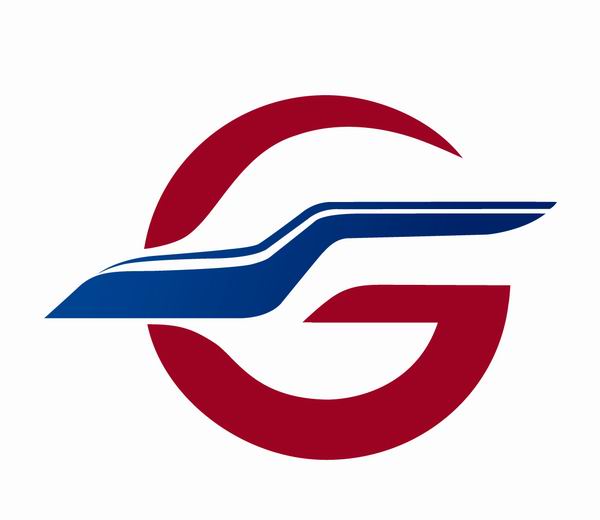 2020年年度报告摘要2021年3月29日重要提示本年度报告摘要来自年度报告全文，为全面了解本公司的经营成果、财务状况及未来发展规划，投资者应当到上海证券交易所网站等中国证监会指定媒体上仔细阅读年度报告全文。公司基本情况公司主要会计数据和财务指标近3年的主要会计数据和财务指标报告期分季度的主要会计数据股本及股东情况普通股股东数量及前10 名股东持股情况表公司与第一大股东之间的产权及控制关系的方框图公司与第一大股东及其实际控制人之间的产权及控制关系的方框图报告期末公司优先股股东总数及前10 名股东情况公司债券情况经营情况讨论与分析收入和成本分析客运业务客运是本公司最主要的运输业务，包括广深城际列车（含广州东至潮汕跨线动车组）、长途车和过港直通车运输业务。下表所列为本期客运收入及旅客发送量与上年同期之比较：客运收入和旅客发送量下降的主要原因为：受新冠肺炎疫情影响，旅客出行意愿明显下降，列车开行对数大幅减少，旅客发送量和客运收入随之大幅减少。                                                                                                                                                                             货运业务货运是本公司重要的运输业务。下表所列为本期货运收入及货物发送量与上年同期之比较：货运收入下降的主要原因为：(a)受新冠肺炎疫情和经济增速放缓的影响，通过铁路运输的大宗货物减少，相关的收入随之下降；(b)为支持企业抗击疫情，降低企业物流成本，铁路企业采取了一系列运费优惠措施，努力帮助企业复工复产。货物发送量增长的主要原因为：在客运列车开行对数下降、大宗货物运量减少的情况下，铁路企业充分利用运能，全力做好防疫和民生物资运输，尤其是在疫情稳定后，积极推行“以货补客”经营策略，大力配合国家推进“公转铁”，保障企业复工复产所需原材料和产成品运输。路网清算及其他运输服务业务公司提供的路网清算及其他运输服务主要包括客货运路网清算、提供铁路运营、机客车租赁、乘务服务以及行包运输等服务项目。下表所列为本期路网清算及其他运输服务收入与上年同期之比较：路网清算服务收入下降的主要原因为：受新冠肺炎疫情影响，列车开行对数大幅减少，路网清算收入随之减少。铁路运营服务收入下降的主要原因为：受新冠肺炎疫情影响，公司为其他铁路公司提供的铁路运营服务工作量减少，相关的收入随之下降。其他服务收入增长的主要原因为：公司新增为广梅汕铁路和三茂铁路提供货运服务，相关的清算收入增加。其他业务公司其他业务主要包括列车维修、列车餐饮、租赁、存料及供应品销售、商品销售及其他与铁路运输有关的业务。2020年，其他业务收入为人民币9.64亿元，较上年同期的人民币11.53亿元下降16.38%，下降的主要原因为：受新冠肺炎疫情影响，列车开行对数大幅减少，列车餐饮、存料及供应品销售以及商品销售收入随之减少。成本分析表币种：人民币  单位：元主营业务成本增减变化的主要原因为：(a)为支持企业抗击新冠肺炎疫情，地方政府阶段性减免社保费，带来工资附加费下降；(b)受新冠肺炎疫情影响，公司业务量减少，相关的设备租赁及服务费、物料及水电消耗、旅客服务费等支出下降；(c)公司新增为广梅汕铁路和三茂铁路提供货运服务，相关的货物搬运、装卸支出增加；(d)开展铁路安全优质标准线建设，线路维修费用随之增加。其他业务成本下降的主要原因为：(a)为支持企业抗击新冠肺炎疫情，地方政府阶段性减免社保费，带来工资附加费下降；(b)受新冠肺炎疫情影响，其他业务工作量减少，相关的人工费用、物料及水电消耗和其他支出下降。费用位：元   币种：人民币现金流量位：元  币种：人民币2021年度经营计划2021年3月29日，公司第九届董事会第七次会议审议通过2021年度财务预算，公司计划完成旅客发送量5,710万人（不含委托运输），货物发送量1,718万吨。为实现上述目标，公司将重点做好以下工作：1、生产安全方面：围绕“安全第一、预防为主、综合治理”的方针，开展安全专题教育，优化完善安全生产责任制管理体系，继续深化安全优质标准线建设，扎实开展运输安全、消防安全专项整治。2、客运业务方面：一是严格落实国家、行业主管部门的部署要求，毫不松懈抓好常态化疫情防控工作，加强站车、口岸和冷链运输、铁路内部疫情防控，提升疫情应急处置水平；二是精准实施“一日一图”客运计划，根据疫情和客流变化情况，及时调整运输组织，实现有流开车、应开尽开，科学配置运力资源；三是优化客运产品结构，积极组织开行跨线动车组列车，努力开拓高铁市场；四是坚持传统服务与智能服务并重，加快构建舒适快捷的客运服务体系，提升客运服务质量。3、货运业务方面：一是继续实施铁路运输供给侧结构性改革，健全货运定价和营销机制，加快构建集约高效的货运物流体系，努力降低企业物流成本；二是充分利用客流下降释放出的货运能力，实施“以货补客”经营策略，大力开展货运增量行动，主动对接企业货主，“一企一策”制定运输方案，健全差异化产品体系，努力做大现代物流市场。4、经营管理方面：一是深化全面预算管理，强化资产资金统筹管理，全面防控经营风险；二是持续深化节支降耗，严控用工支出、间接管理费用支出和采购支出，降低维修成本，着力降本增效；三是深化全资产经营开发，巩固客运延伸服务、物流服务等传统产业，拓展土地综合开发等新兴业务，努力提高公司资产收益。对新冠肺炎疫情及其影响的说明进入2021年以来，境外新冠肺炎疫情仍在蔓延，国内多地先后出现零星散发和局部聚集性疫情，疫情形势依然严峻复杂，本公司预计疫情将继续对公司的生产经营产生不利影响。对此，本公司将在认真做好常态化疫情防控工作的基础上积极应对，一方面精准实施“一日一图”客运计划，根据疫情和客流变化及时调整客运组织，合理安排运力，同时充分利用客流下降释放出的货运能力，实施“以货补客”经营策略，大力开展货运增量行动，努力实现增运增收；另一方面严控成本费用支出，大力压缩临时用工费用、间接管理费用和维修采购费用，努力降低公司经营成本。面临暂停上市或终止上市的情况和原因公司对会计政策、会计估计变更原因及影响的分析说明2020年2019年同比增减（%）客运收入（人民币万元）411,452800,959(48.63)  --广深城际列车164,857310,199(46.85)  --直通车1,45326,117(94.44)  --长途车210,612411,184(48.78)  --客运其他收入34,53053,459(35.41)旅客发送量（人）42,853,49285,130,541(49.66)  --广深城际列车18,081,96440,031,110(54.83)  --直通车104,9981,858,093(94.35)  --长途车24,666,53043,241,338(42.96)总乘客--公里（亿人公里）129.31240.58(46.25)2020年2019年同比增减（%）货运收入（人民币万元）169,858211,260(19.60)  --运费收入145,660174,091(16.33)  --货运其他收入24,19837,169(34.90)货物发送量（吨）16,274,07316,240,5020.21发送货物全程周转量（亿吨公里）1,318.661,499.83(12.08)2020年2019年同比增减（%）路网清算及其他运输服务收入（人民币万元）957,233990,338(3.34)(a) 路网清算服务375,766420,689(10.68)(b) 其他运输服务581,467569,6492.07--铁路运营服务366,454379,043(3.32)--其他服务215,013190,60612.80分行业成本构成项目本期金额上年同期金额本期金额较上年同期变动比例(%)主营业务工资及福利7,072,762,4907,370,094,141(4.03)主营业务设备租赁及服务费4,971,365,7995,715,664,931(13.02)主营业务固定资产折旧1,630,110,6641,611,310,9001.17主营业务物料及水电消耗1,059,496,6361,413,077,478(25.02)主营业务维修费用1,147,588,2551,073,234,4306.93主营业务旅客服务费521,130,552829,280,129(37.16)主营业务货物装卸费462,707,925220,112,885110.21主营业务使用权资产折旧13,377,78913,377,789-主营业务其他84,273,587296,418,513(71.57)主营业务小计16,962,813,69718,542,571,196(8.52)其他业务工资及福利489,634,983560,185,676(12.59)其他业务物料及水电消耗231,834,047320,737,529(27.72)其他业务固定资产折旧30,772,27225,084,75822.67其他业务其他162,939,134205,453,067(20.69)其他业务小计915,180,4361,111,461,030(17.66)合计合计17,877,994,13319,654,032,226(9.04)项目名称2020年2019年同比增减（%）主要变动原因分析税金及附加37,500,62067,740,365(44.64)城市维护建设税和教育费附加等税费减少。管理费用271,295,686343,848,260(21.10)为支持企业抗击新冠肺炎疫情，地方政府阶段性减免社保费，带来工资附加费下降；以及公司采取措施大力压缩间接管理费。财务费用26,048,03428,225,506(7.71)-其他收益63,301,58223,094,600174.10收到的政府补助增加。资产处置收益1,188,644,722-100.00广州东石牌旧货场土地使用权转让完成确认收入。投资收益29,897,6577,519397,528.10联营公司投资收益增加。所得税费用(132,644,954)261,127,648(150.80)营业收入下降导致利润总额出现亏损。2020年2019年同比增减（%）主要变动原因分析经营活动产生的现金流量净额1,336,173,4492,395,245,101(44.22)营业收入下降导致销售商品、提供劳务收到的现金减少。投资活动产生的现金流量净额(927,512,790)(2,087,032,198)(55.56)购建固定资产支付的现金减少。筹资活动产生的现金流量净额(485,762,220)(484,632,220)0.23-